Филиал муниципального автономного общеобразовательного учреждения «Прииртышская средняя общеобразовательная школа» - «Полуяновская средняя общеобразовательная школа»РАБОЧАЯ ПРОГРАММА по истории для 7 классана 2019-2020 учебный годПланирование составлено в соответствии 	ФГОС ООО	Составитель программы: Старикова Ирина Дмитриевна,учитель истории высшей квалификационной категориид. Полуянова2019 годI. ПЛАНИРУЕМЫЕ РЕЗУЛЬТАТЫ ОСВОЕНИЯ учебного предмета «Всеобщая история. История нового времени. История России» Предметные результаты освоения курса истории на уровне основного общего образования предполагают: 1) формирование основ гражданской, этнонациональной, социальной, культурной самоидентификации личности обучающегося, осмысление им опыта российской истории как части мировой истории, усвоение базовых национальных ценностей современного российского общества: гуманистических и демократических ценностей, идей мира и взаимопонимания между народами, людьми разных культур;2) овладение базовыми историческими знаниями, а также представлениями о закономерностях развития человеческого общества в социальной, экономической, политической, научной и культурной сферах; приобретение опыта историко-культурного, цивилизационного подхода к оценке социальных явлений, современных глобальных процессов;3) формирование умений применения исторических знаний для осмысления сущности современных общественных явлений, жизни в современном поликультурном, полиэтничном и многоконфессиональном мире;4) формирование важнейших культурно-исторических ориентиров для гражданской, этнонациональной, социальной, культурной самоидентификации личности, миропонимания и познания современного общества на основе изучения исторического опыта России и человечества;5) развитие умений искать, анализировать, сопоставлять и оценивать содержащуюся в различных источниках информацию о событиях и явлениях прошлого и настоящего, способностей определять и аргументировать свое отношение к ней;6) воспитание уважения к историческому наследию народов России; восприятие традиций исторического диалога, сложившихся в поликультурном, полиэтничном и многоконфессиональном Российском государстве.II. СОДЕРЖАНИЕ учебного предмета «Всеобщая история. История нового времени. История России» Всеобщая история. История нового времениВведение. Особенности  и содержание курса  (2 часа)Тема 1. Мир в начале Нового времени. Великие географические открытия. Возрождение. Реформация. (21 час) От Средневековья к Новому времени. Технические открытия и выход к Мировому океану. Встреча миров. Великие географические открытия и их последствия. Усиление королевской власти в XVI – XVII вв. Абсолютизм в Европе. Дух предпринимательства преобразует экономику. Европейское общество в раннее Новое время. Повседневная жизнь. Великие гуманисты Европы. Мир художественной культуры Возрождения.  Рождение новой европейской науки. Начало Реформации в Европе. Обновление христианства. Распространение Реформации в Европе. Контрреформация. Королевская власть и Реформация в Англии. Борьба за господство на море. Религиозные войны и укрепление абсолютной монархии во Франции.Итоговое повторение  (3 ч). Значение раннего Нового времениИстория России  в XVI-XVII ввВведение. Особенности и содержание курса  (1 час)Глава I.  «Россия в XVI веке» ( 22 часа) Мир и Россия в начале эпохи Великих географических открытий .Территория, население и хозяйство России в начале XVI в. Формирование единых государств в Европе и России. Российское государство в первой трети XVI в. Внешняя политика Российского государства в первой трети XVI в. Начало правления Ивана IV. Реформы Избранной рады. Государства Поволжья, Северного Причерноморья, Сибири в середине XVI в. Внешняя политика России во второй половине XVI в. Российское общество XVI в.: «служилые» и «тяглые». Опричнина. Россия в конце XVI в. Церковь и государство в XVI в. Культура и повседневная жизнь народов России в XVI в. Наш край в XVI веке.Глава II.  Смутное время. Россия при первых Романовых (17  часов) Внешнеполитические связи России с Европой и Азией в конце XVI — начале XVII в. Смута в Российском государстве. Экономическое развитие России в XVII в. Россия при первых Романовых: перемены в государственном устройстве. Изменения в социальной структуре российского общества. Народные движения в XVII в.Россия в системе международных отношений.  «Под рукой» российского государя: вхождение Украины в состав России. . Русская православная церковь в XVII в. Реформа патриарха Никона и раскол. Русские путешественники и первопроходцы XVII в. Культура народов России в XVII в. Народы России в XVII в. Сословный быт и картина мира русского человека в XVII в. Повседневная жизнь народов Украины, Поволжья, Сибири и Северного Кавказа в XVII в. Наш край в XVII веке.   Итоговое обобщение: «История Росси XVI - XVII веках».    (3 часа)III. ТЕМАТИЧЕСКОЕ ПЛАНИРОВАНИЕПримечание: В рабочей программе использованы аббревиатуры:УОНЗ – урок «открытия» новых знаний; УР – урок рефлексии; УОМН – урок общеметодологической направленности; УРК – урок развивающего контроля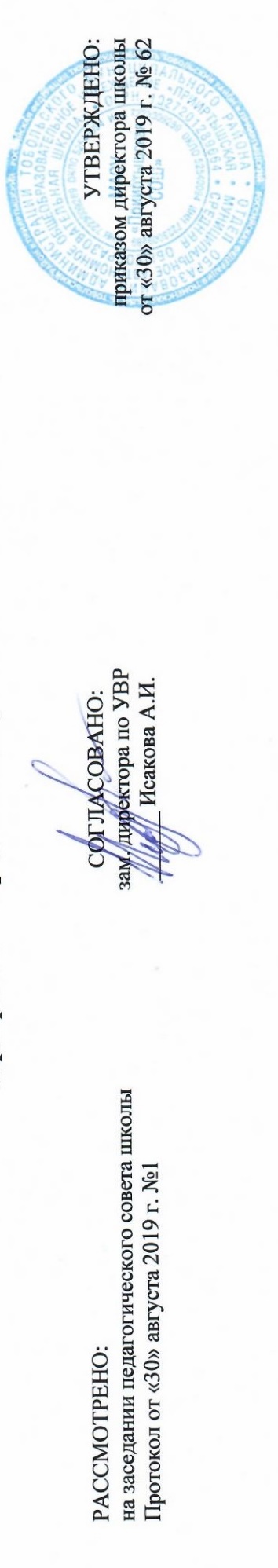 НаучатсяПолучат возможность научитсялокализовать во времени хронологические рамки и рубежные события Нового времени как исторической эпохи, основные этапы отечественной и всеобщей истории Нового времени; соотносить хронологию истории России и всеобщей истории в Новое время;• использовать историческую карту как источник информации о границах России и других государств в Новое время, об основных процессах социально-экономического развития, о местах важнейших событий, направлениях значительных передвижений – походов, завоеваний, колонизации и др.;• анализировать информацию различных источников по отечественной и всеобщей истории Нового времени; • составлять описание положения и образа жизни основных социальных групп в России и других странах в Новое время, памятников материальной и художественной культуры; рассказывать о значительных событиях и личностях отечественной и всеобщей истории Нового времени;• систематизировать исторический материал, содержащийся в учебной и дополнительной литературе по отечественной и всеобщей истории Нового времени;• раскрывать характерные, существенные черты: а) экономического и социального развития России и других стран в Новое время; б) эволюции политического строя (включая понятия «монархия», «самодержавие», «абсолютизм» и др.); в) развития общественного движения («консерватизм», «либерализм», «социализм»); г) представлений о мире и общественных ценностях; д) художественной культуры Нового времени;• объяснять причины и следствия ключевых событий и процессов отечественной и всеобщей истории Нового времени (социальных движений, реформ и революций, взаимодействий между народами и др.);• сопоставлять развитие России и других стран в Новое время, сравнивать исторические ситуации и события;• давать оценку событиям и личностям отечественной и всеобщей истории Нового времени.• используя историческую карту, характеризовать социально-экономическое и политическое развитие России, других государств в Новое время;• использовать элементы источниковедческого анализа при работе с историческими материалами (определение принадлежности и достоверности источника, позиций автора и др.);• сравнивать развитие России и других стран в Новое время, объяснять, в чем заключались общие черты и особенности; • применять знания по истории России и своего края в Новое время при составлении описаний исторических и культурных памятников своего города, края и т. д.№Тема Количество часовКонтрольные работыВСЕОБЩАЯ ИСТОРИЯ. История нового времени (1500-1800)ВСЕОБЩАЯ ИСТОРИЯ. История нового времени (1500-1800)261Особенности и содержание курса «История»21Вводный контрольВведение. От Средневековья к   Новому времени.2Тема 1. Мир в начале Нового времени. Великие географические открытия. Возрождение. Реформация.21Технические открытия и выход к Мировому океану. Технические открытия и выход к Мировому океану. Встреча миров. Великие географические открытия и их последствия.Встреча миров. Великие географические открытия и их последствия. Усиление королевской власти в XVI – XVII вв. Абсолютизм в Европе.Дух предпринимательства преобразует экономику. Дух предпринимательства преобразует экономику. Европейское общество в раннее Новое время. Повседневная жизнь. Европейское общество в раннее Новое время. Повседневная жизнь. Великие гуманисты Европы. Мир художественной культуры Возрождения. Мир художественной культуры Возрождения. Рождение новой европейской науки. Рождение новой европейской науки. Начало Реформации в Европе. Обновление христианства. Распространение Реформации в Европе. Контрреформация. Распространение Реформации в Европе. Контрреформация. Королевская власть и Реформация в Англии. Борьба за господство на море. Королевская власть и Реформация в Англии. Борьба за господство на море. Религиозные войны и укрепление абсолютной монархии во Франции.Религиозные войны и укрепление абсолютной монархии во Франции.3Итоговое повторение31Обобщение знанийСистематизация знаний за курсИтоговое занятие   за курс Всеобщая история. История нового времени.ИСТОРИЯ РОССИИ424Тема 1. Россия в XVI в.    221Мир и Россия в начале эпохи Великих географических открытий.Территория, население и хозяйство России в начале XVI в.Формирование единых государств в Европе и России.Российское государство в первой трети XVI в.Внешняя политика Российского государства в первой трети XVI в.Начало правления Ивана IV.Реформы  Избранной рады.Реформы  Избранной рады.Государства Поволжья, Северного Причерноморья, Сибири в середине XVI в.Государства Поволжья, Северного Причерноморья, Сибири в середине XVI в.Внешняя политика России во второй половине XVI в.Внешняя политика России во второй половине XVI в.Российское общество XVI в.: «служилые» и «тяглые»Российское общество XVI в.: «служилые» и «тяглые»Опричнина.Итоги царствования Ивана IV.Россия в конце XVI в.Церковь и государство в XVI в.Культура и повседневная жизнь народов России в XVI в.Культура и повседневная жизнь народов России в XVI в.Наш край в XVI в.Урок обобщения и систематизации знаний по теме «Россия в XVI в.»5Тема 2.  Смутное время. Россия при первых Романовых     171Внешнеполитические связи России с Европой и Азией в конце XVI — начале XVII в.Смута в Российском государствеОкончание Смутного времениЭкономическое развитие России в XVII в.Россия при первых Романовых: перемены в государственном устройствеИзменения в социальной структуре российского обществаНародные движения в XVII в.Народные движения в XVII в. Россия в системе международных отношений. «Под рукой» российского государя: вхождение Украины в состав РоссииРусская православная церковь в XVII в. Реформа патриарха Никона и раскол Русские путешественники и первопроходцы XVII в.Культура народов России в XVII в.Культура народов России в XVII в.Народы России в XVII в. Сословный быт и картина мира русского человека в XVII в. Повседневная жизнь народов Украины, Поволжья, Сибири и Северного Кавказа в XVII в.Наш край в XVII в.Повторительно - обобщающий урок по теме «Смутное время. Россия при первых Романовых» 6Итоговые занятия31Обобщение знаний.Систематизация знанийИтоговое занятие за курс истории «Россия в XVI – XVII вв.»Итого за 1 четверть161Итого за 2 четверть161Итого за 3 четверть201Итого за 4 четверть162Итого:685